Α1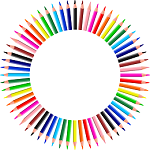 ΩΡΕΣ/ΗΜΕΡΕΣΔΕΥΤΕΡΑΤΡΙΤΗΤΕΤΑΡΤΗΠΕΜΠΤΗΠΑΡΑΣΚΕΥΗ1Γυμναστική/ΑγγλικάΑγγλικά/ΓυμναστικήΑρχαίαΚείμεναΜαθηματικά2Τεχνολογία/ΠληροφορικήΘρησκευτικάΓυμναστική/ΑγγλικάΠληροφορικήΓαλλικά/Γερμανικά3ΑρχαίαΙστορίαΜαθηματικάΚείμεναΘρησκευτικά4Γαλλικά/ΓερμανικάΜουσικήΙστορίαΟδύσσειαΦυσική5ΟδύσσειαΜαθηματικάΟικιακή Οικον.Οικιακή Οικον.Βιολογία6ΜαθηματικάΓλώσσαΓλώσσαΓεωγραφίαΑγγλικά/Γυμναστική7Γλώσσα----